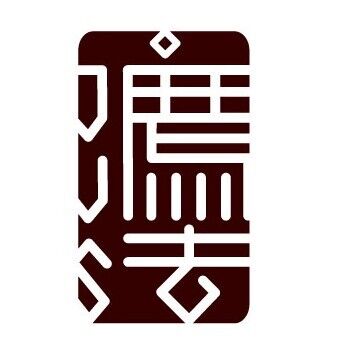 沈钧儒法学院全日制研究生综合素质评价表姓名：学号：班级：专业：填表日期：	年	月	日评	价	结	果思想品德学业水平和创新创业实践活动填表说明：1.本表由参加测评的研究生本人申报，用黑色水笔填写，不得涂改；2.测评小组、复核小组及法学院学生工作领导小组对错误的纠正意见用红色水笔填写；3.表格不够的，请另附页；4.上表（测评结果）由复核小组填写。本部分得分本部分得分专业成绩秋季学期科目成绩学分春季学期科目成绩学分课程加权平均分=∑（课程成绩*课程学分）/∑课程学分减分：学业水平素质分＝课程加权平均分*学业水平系数+减分=测评小组复核结果：（二）科研创新（专业）素质测评得分总计本部分得分申报人承诺：上述内容均为本人如实申报填写，我对所有申报项目及证明材料的真实性、完整性和准确性负责。如有弄虚作假行为，我愿按有关规定接受处罚。签名：年	月	日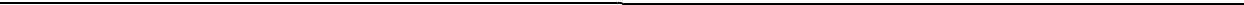 测评小组负责人签字：	复核小组负责人签字：年	月	日	年	月	日类  别得  分合  计一、思想品德测评一、思想品德测评测评小组测评小组复核小组测评小组测评小组复核小组（一）学年思想品德操行分，满分 16 分。（一）学年思想品德操行分，满分 16 分。（一）学年思想品德操行分，满分 16 分。（一）学年思想品德操行分，满分 16 分。（一）学年思想品德操行分，满分 16 分。（一）学年思想品德操行分，满分 16 分。项目自评得分测评小组评分测评小组评分复核小组评分复核小组评分政治态度政治学习心理素质社会实践社会工作遵纪守法学习态度文明礼貌社会公德讲究卫生总计（二）奖励加分，各项加分总和的上限为 4 分，超过 4 分的按 4 分计。（二）奖励加分，各项加分总和的上限为 4 分，超过 4 分的按 4 分计。（二）奖励加分，各项加分总和的上限为 4 分，超过 4 分的按 4 分计。（二）奖励加分，各项加分总和的上限为 4 分，超过 4 分的按 4 分计。（二）奖励加分，各项加分总和的上限为 4 分，超过 4 分的按 4 分计。（二）奖励加分，各项加分总和的上限为 4 分，超过 4 分的按 4 分计。（二）奖励加分，各项加分总和的上限为 4 分，超过 4 分的按 4 分计。（二）奖励加分，各项加分总和的上限为 4 分，超过 4 分的按 4 分计。项目自评得分测评小组评分测评小组评分复核小组评分复核小组评分总计（三）违纪扣分（三）违纪扣分项目自评得分测评小组评分测评小组评分复核小组评分复核小组评分总计二、学业水平和创新创业测评测评小组复核小组测评小组复核小组（一）学业水平测评得分（一）学业水平测评得分项目自评得分认定意见三、实践活动测评（满分 10 分）测评小组复核小组项  目自评得分认定得分